ПРОТОКОЛПубличных слушаний по проекту «О внесении изменения в Правила землепользования и застройки Чердынского городского поселения, утвержденные решением Думы Чердынского городского поселения от 01.10.2015 № 113»28.02.2018г.17:00 ч.Место проведения: актовый зал БУК «Чердынская городская детская библиотека» по адресу: г. Чердынь, ул. Успенская, д. 70Основание проведения: постановление главы городского поселения – председателя Думы Чердынского городского поселения от 26 декабря 2017  № 8 «О проведении публичных слушаний по проекту внесения изменений в Правила землепользования и застройки  Чердынского городского поселения»Форма оповещения населения о проведении публичных слушаний:1. в информационном бюллетене «Чердынский вестник»2. на официальном сайте Чердынского городского поселения в информационно-телекоммуникационной сети «Интернет»ознакомление граждан с материалами, выносимыми на публичные слушания, осуществлялось в период с 27 декабря 2017года  по 27 февраля 2018 года                              с 09:00 до 18:00 в рабочие дни, в здании администрации Чердынского городского поселения прием заявок от физических и юридических лиц для участия в публичных слушаниях с правом выступления, предложений и рекомендаций по выносимым на публичные слушания проектом внесения изменений в Правила  землепользования и застройки  Чердынского городского поселения» осуществлялся с  27 декабря 2017года  по 27 февраля 2018 года   в рабочие дни по адресу: по адресу: г. Чердынь, ул. Успенская, д. 70, администрация Чердынского городского поселенияПрисутствовали:1. представители комиссии по землепользованию и застройке Чердынского городского поселения:- Брандт А.Л.- Вяткина Т.И.- Богданова К.А.- Суслов В.А. - Муравьев И.С. 2. жители Чердынского городского поселения   - _10_ человек Повестка дня:О рассмотрении проекта внесения изменений в Правила землепользования и застройки, утвержденные решением Думы Чердынского городского поселения от 01.10.2015 № 113.Слово предоставляется председателю комиссии Брандт А.Л. – главе администрации Чердынского городского поселенияБрандт А.Л. - разъяснил порядок проведения публичных слушаний и участия в них граждан
Выступила Вяткина Т.И. – Правила землепользования и застройки Чердынского городского поселения (далее – Правила) являются нормативным правовым актом органа местного самоуправления, принятым в соответствии с Градостроительным кодексом Российской Федерации, Земельным кодексом Российской Федерации, Федеральным законом «Об общих принципах организации местного самоуправления в РФ», иными нормативными правовыми актами Российской Федерации, Пермского края, Чердынского муниципального района, муниципального образования «Чердынское городское поселение». Правила землепользования и застройки разработаны на основе Генерального плана г. Чердынь, а также с учетом положений нормативных документов, определяющих основные направления социально-экономического и градостроительного развития Чердынского городского поселения, охраны и использования культурного наследия, охраны окружающей среды и природных ресурсов. Настоящие Правила обязательны для органов местного самоуправления, физических и юридических лиц, а также должностных лиц, осуществляющих и контролирующих градостроительную (строительную) деятельность на территории Чердынского городского поселения.Необходимость подготовки проекта Правил землепользования и застройки в связи с поступившими предложениями граждан и организаций в части: 1. Изменения градостроительных регламентов в соответствии с поступившими предложениями заинтересованных лиц, с указанием:- видов разрешенного использования земельных участков и объектов капитального строительства;- предельных (минимальных и (или) максимальных) размеров земельных участков и предельных параметров разрешенного строительства, реконструкции объектов капитального строительства.2. Внесение изменений в карты градостроительного зонирования с учетом поступивших предложений заинтересованных лиц об изменении территориальных зон.  В итоге предлагается внести: в часть II «Карта градостроительного зонирования Чердынского городского поселения» следующие изменения:1.1. изменить территориальную зону «Зона застройки индивидуальными жилыми домами» (Ж-2) за счет уменьшения территории зоны  «Зона делового, общественного и коммерческого назначения» (О-1), включив территорию земельного участка в кадастровым номером 59:39:0010111:10, в зону Ж-21.2. изменить территориальную зону «Зона застройки индивидуальными жилыми домами» (Ж-2) за счет уменьшения территории зоны  «Зона делового, общественного и коммерческого назначения» (О-1), включив территорию земельных участков в кадастровым номером 59:39:0010140:1, 59:39:0010140:63, 59:39:0010140:64, в зону Ж-21.3. изменить территориальную зону «Зона делового, общественного и коммерческого назначения» (О-1) за счет уменьшения территории зоны  «Зона производственно-коммунальных объектов IV - V класса вредности» (К-2), включив территорию земельных участков в кадастровым номером 59:39:0010148:46, 59:39:0010148:47 в зону О-11.4. изменить территориальную зону «Зона делового, общественного и коммерческого назначения» (О-1) за счет уменьшения территории зоны  «Зона объектов образования» (О-3), включив территорию земельного участка в кадастровым номером 59:39:0010153:1, в зону О-1;изменить территориальную зону «Зона застройки индивидуальными жилыми домами» (Ж-2) за счет уменьшения территории зоны  «Зона объектов образования» (О-3), включив территорию земельных участков в кадастровым номером 59:39:0010153:2, 59:39:0010153:5, в зону  Ж-21.5. изменить территориальную зону «Зона застройки индивидуальными жилыми домами» (Ж-2) за счет уменьшения территории зоны  «Зона делового, общественного и коммерческого назначения» (О-1), включив территорию земельных участков в кадастровым номером 59:39:0010153:22, 59:39:0010153:94, в зону Ж-2	1.6. изменить территориальную зону «Зона застройки индивидуальными жилыми домами» (Ж-2)  за счет уменьшения территории зоны  «Зона делового, общественного и коммерческого назначения» (О-1), включив территорию земельных участков в кадастровым номером 59:39:0010159:23, 59:39:0010159:28, 59:39:0010159:36 в зону Ж-2        1.7.  изменить территориальную зону «Зона объектов образования» (О-3) за счет уменьшения территории зоны  «Зона озеленения общего пользования» (Р-1), включив территорию ограниченную улицами Пермская и Сорокина, микрорайонами Нефтяников и Южный, в зону О-31.8. изменить территориальную зону «Зона производственно- коммунальных объектов III класса вредности» (К-1) за счет уменьшения территории зоны  «Зона естественного ландшафта» (Р-2), включив территорию в восточном направлении от мкр. Нефтяников, в зону К-11.9. изменить территориальную зону «Зона застройки малоэтажными жилыми домами» (Ж-1) за счет уменьшения территории зон  «Зона производственно-коммунальных объектов IV - V класса вредности» (К-2) и «Зона застройки индивидуальными жилыми домами» (Ж-2) включив территорию многоквартирного дома № 26 в мкр. Южный, и прилегающую к нему территорию, в зону Ж-12. В главе 2  «ГРАДОСТРОИТЕЛЬНЫЕ РЕГЛАМЕНТЫ ПО ВИДАМ И ПАРАМЕТРАМ РАЗРЕШЕННОГО ИСПОЛЬЗОВАНИЯ ЗЕМЕЛЬНЫХ УЧАСТКОВ И ОБЪЕКТОВ КАПИТАЛЬНОГО СТРОИТЕЛЬСТВА» части III «ГРАДОСТРОИТЕЛЬНЫЕ РЕГЛАМЕНТЫ И ОГРАНИЧЕНИЯ»:2.1. по тексту табличной части в отношении всех территориальных зон в столбце пятом «Предельные (минимальные и (или) максимальные) размеры земельных участков и предельные параметры разрешенного строительства, реконструкции объектов капитального строительства» по виду разрешенного использования «2.1.1. Малоэтажная многоквартирная застройка» изменить:2.1.1. предельный минимальный размер земельного участка с «0,045 га» на «0,03 га»;2.1.2. предельный максимальный размер земельного участка с «0,15 га» на «0,20 га»;	2.2. по тексту табличной части в отношении всех территориальных зон в столбце пятом «Предельные (минимальные и (или) максимальные) размеры земельных участков и предельные параметры разрешенного строительства, реконструкции объектов капитального строительства» по виду разрешенного использования «2.2. Для ведения личного подсобного хозяйства» изменить предельный минимальный размер земельного участка с «0,06 га» на «0,04 га»;	2.3. по тексту табличной части  в отношении всех территориальных зон в столбце пятом «Предельные (минимальные и (или) максимальные) размеры земельных участков и предельные параметры разрешенного строительства, реконструкции объектов капитального строительства» по виду разрешенного использования «13.1. Ведение огородничества» изменить предельный минимальный размер земельного участка с «0,03 га» на «0,01 га».2.4. Подраздел  Т-2 «ЗОНА ОБЪЕКТОВ ТРАНСПОРТНОЙ ИНФРАСТРУКТУРЫ» раздела «ЗОНЫ ИНЖЕНЕРНОЙ И ТРАНСПОРТНОЙ ИНФРАСТРУКТУРЫ»:2.4.1. дополнить основным видом разрешенного использования:2.4.2. дополнить основным видом разрешенного использования:2.5. Подраздел  К-2 «Зона производственных и коммунальных объектов IV-V класса вредности» раздела «ПРОИЗВОДСТВЕННЫЕ И КОММУНАЛЬНЫЕ ЗОНЫ» дополнить основным видом разрешенного использования:3. Пункт 3 статьи 7 «Ограничения использования земельных участков и объектов капитального строительства на территории водоохранных зон, прибрежных защитных полос, береговой полосы» Главы 4. «ОГРАНИЧЕНИЯ ИСПОЛЬЗОВАНИЯ ЗЕМЕЛЬНЫХ УЧАСТКОВ И ОБЪЕКТОВ КАПИТАЛЬНОГО СТРОИТЕЛЬСТВА ПО ЭКОЛОГИЧЕСКИМ УСЛОВИЯМ И НОРМАТИВНОМУ РЕЖИМУ ХОЗЯЙСТВЕННОЙ ДЕЯТЕЛЬНОСТИ» части III «ГРАДОСТРОИТЕЛЬНЫЕ РЕГЛАМЕНТЫ И ОГРАНИЧЕНИЯ» изложить в следующей редакции: «3. В границах водоохранных зон запрещаются:1) использование сточных вод в целях регулирования плодородия почв;2) размещение кладбищ, скотомогильников, объектов размещения отходов производства и потребления, химических, взрывчатых, токсичных, отравляющих и ядовитых веществ, пунктов захоронения радиоактивных отходов;3) осуществление авиационных мер по борьбе с вредными организмами;4) движение и стоянка транспортных средств (кроме специальных транспортных средств), за исключением их движения по дорогам и стоянки на дорогах и в специально оборудованных местах, имеющих твердое покрытие;5) размещение автозаправочных станций, складов горюче-смазочных материалов (за исключением случаев, если автозаправочные станции, склады горюче-смазочных материалов размещены на территориях портов, судостроительных и судоремонтных организаций, инфраструктуры внутренних водных путей при условии соблюдения требований законодательства в области охраны окружающей среды и настоящего Кодекса), станций технического обслуживания, используемых для технического осмотра и ремонта транспортных средств, осуществление мойки транспортных средств;6) размещение специализированных хранилищ пестицидов и агрохимикатов, применение пестицидов и агрохимикатов;7) сброс сточных, в том числе дренажных, вод;8) разведка и добыча общераспространенных полезных ископаемых (за исключением случаев, если разведка и добыча общераспространенных полезных ископаемых осуществляются пользователями недр, осуществляющими разведку и добычу иных видов полезных ископаемых, в границах предоставленных им в соответствии с законодательством Российской Федерации о недрах горных отводов и (или) геологических отводов на основании утвержденного технического проекта в соответствии со статьей 19.1 Закона Российской Федерации от 21 февраля 1992 года № 2395-1 «О недрах»).В процессе публичных слушаний поступили предложения от жителей поселения о внесении изменений в представленный проект:В главе 2  «ГРАДОСТРОИТЕЛЬНЫЕ РЕГЛАМЕНТЫ ПО ВИДАМ И ПАРАМЕТРАМ РАЗРЕШЕННОГО ИСПОЛЬЗОВАНИЯ ЗЕМЕЛЬНЫХ УЧАСТКОВ И ОБЪЕКТОВ КАПИТАЛЬНОГО СТРОИТЕЛЬСТВА» части III «ГРАДОСТРОИТЕЛЬНЫЕ РЕГЛАМЕНТЫ И ОГРАНИЧЕНИЯ»:1. по тексту табличной части в отношении всех территориальных зон в столбце пятом «Предельные (минимальные и (или) максимальные) размеры земельных участков и предельные параметры разрешенного строительства, реконструкции объектов капитального строительства» по виду разрешенного использования «2.1.1. Малоэтажная многоквартирная застройка» изменить предельный максимальный размер земельного участка  на «0,25 га» и не  вносить изменения по предельному минимальному размеру земельного участка;2. по тексту табличной части в отношении всех территориальных зон в столбце пятом «Предельные (минимальные и (или) максимальные) размеры земельных участков и предельные параметры разрешенного строительства, реконструкции объектов капитального строительства» по виду разрешенного использования  «2.2. Для ведения личного подсобного хозяйства» изменить   предельный максимальный размер земельного участка  на «0,25 га» и не  вносить изменения по предельному минимальному размеру земельного участка;3. по тексту табличной части в отношении всех территориальных зон в столбце пятом «Предельные (минимальные и (или) максимальные) размеры земельных участков и предельные параметры разрешенного строительства, реконструкции объектов капитального строительства» по виду разрешенного использования  «2.3. Блокированная жилая застройка» изменить предельный минимальный размер земельного участка  на «0,03 га»4. по тексту табличной части в отношении всех территориальных зон в столбце пятом «Предельные (минимальные и (или) максимальные) размеры земельных участков и предельные параметры разрешенного строительства, реконструкции объектов капитального строительства» по виду разрешенного использования  «2.1. Для индивидуального жилищного строительства» изменить предельный максимальный размер земельного участка  на «0,25 га»Вопросы, выносимые на голосование:1. Одобрить  проект  «О внесении изменений в Правила землепользования и застройки, утвержденные решением Думы Чердынского городского поселения от 01.10.2015 № 113», с учетом поступивших предложений на публичных слушаниях.Голосовали: «за» - 15; «против» - нет; «воздержался» - нет. Решили:1. Признать публичные слушания состоявшимися.2. Одобрить  проект «О внесении изменений в Правила землепользования и застройки, утвержденные решением Думы Чердынского городского поселения от 01.10.2015 № 113», с учетом поступивших предложений на публичных слушаниях.3. Направить  проект «О внесения изменений в Правила землепользования и застройки, утвержденные решением Думы Чердынского городского поселения от 01.10.2015 № 113»  Главе  администрации Чердынского городского поселения для принятия решения о направлении указанного проекта в Думу Чердынского городского поселения.4. Комиссии по землепользованию и застройке обеспечить публикацию итогового документа публичных слушаний в средствах массовой информации и на  официальном сайте Чердынского городского поселения.
Председатель комиссии							А.Л. Брандт Секретарь комиссии 								Т.И. Вяткина Текущее территориальное зонированиеНеобходимое территориальное зонирование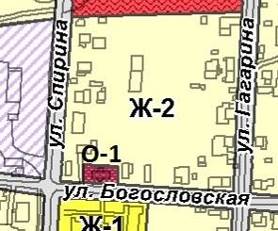 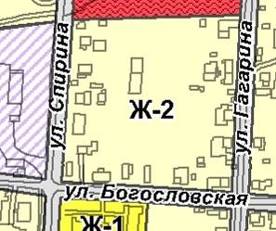 Текущее территориальное зонированиеНеобходимое территориальное зонирование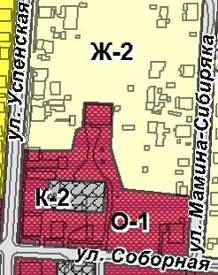 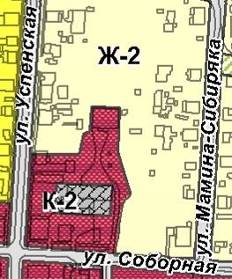 Текущее территориальное зонированиеНеобходимое территориальное зонирование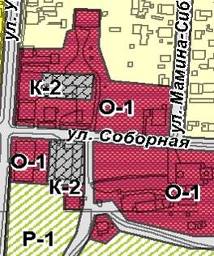 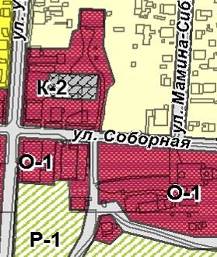 Текущее территориальное зонированиеНеобходимое территориальное зонирование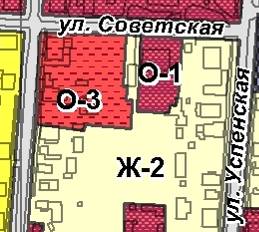 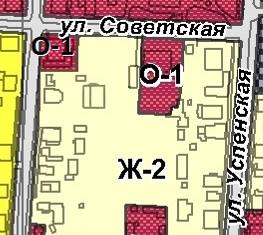 Текущее территориальное зонированиеНеобходимое территориальное зонирование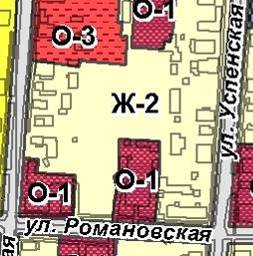 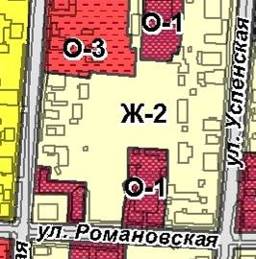 Текущее территориальное зонированиеНеобходимое территориальное зонирование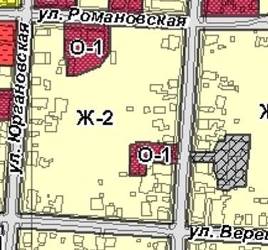 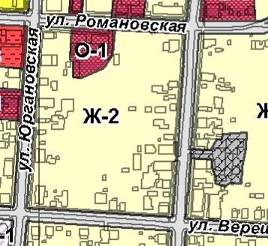 Текущее территориальное зонированиеНеобходимое территориальное зонирование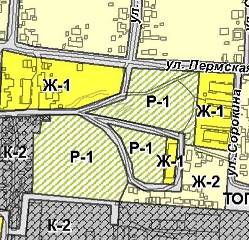 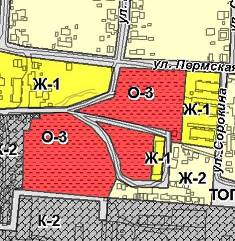 Текущее территориальное зонированиеНеобходимое территориальное зонирование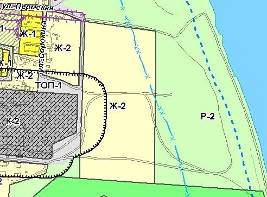 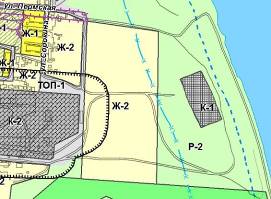 Текущее территориальное зонированиеНеобходимое территориальное зонирование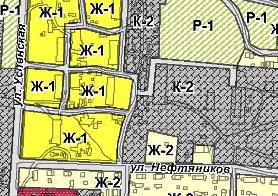 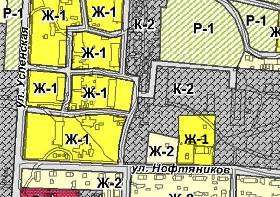 4.6Общественное питаниеРазмещение  объектов капитального строительства в целях устройства  мест общественного  питания (кафе, закусочные)1.Размеры земельных участков:- минимальные размеры земельных участков - 0,04 га;- максимальные размеры земельных участков -            0,10 га;2. Максимальный процент застройки - 50%.3. В жилой зоне допускается размещать объекты бытового обслуживания населения с видами деятельности, не имеющими санитарно-защитной зоны.4. Расстояние от границ земель общего пользования - 5 м, от границ смежных землепользователей - 3 м.4.9.1Объекты придорожного сервисаРазмещение автозаправочных станций (бензиновых, газовых);размещение магазинов сопутствующей торговли, зданий для организации общественного питания в качестве объектов придорожного сервиса;предоставление гостиничных услуг в качестве придорожного сервиса;размещение автомобильных моек и прачечных для автомобильных принадлежностей, мастерских, предназначенных для ремонта и обслуживания автомобилей и прочих объектов придорожного сервиса1. Размеры земельных участков определяются в соответствии с техническими регламентами.2. Максимальный процент застройки - 50%3.9.1Обеспечение деятельности в области гидрометеорологии и смежных с ней областяхРазмещение объектов капитального строительства, предназначенных для наблюдений за физическими и химическими процессами, происходящими в окружающей среде, определения ее гидрометеорологических, агрометеорологических и гелиогеофизических характеристик, уровня загрязнения атмосферного воздуха, почв, водных объектов, в том числе по гидробиологическим показателям, и околоземного - космического пространства, зданий и сооружений, используемых в области гидрометеорологии и смежных с ней областях (доплеровские метеорологические радиолокаторы, гидрологические посты и другие)1. Размеры земельных участков определяются в соответствии с техническими регламентами.2. Максимальный процент застройки - 50%